Туроператор по внутреннему туризму «Мобайл-Экспресс»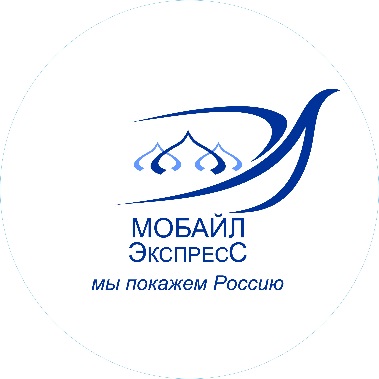 www.tur-mobile.ru                                                                                                                                                                  mobile-travel@yandex.ru                                                                                                                                                                                                                                                                                                                                                                             тел.: 8-495-363-38-178-926-018-61-13«ВСТРЕЧАЕМ ПО-СУЗДАЛЬСКИ, УГОЩАЕМ ПО-ВЛАДИМИРСКИ» АВТОБУСНЫЙ ТУРМаршрут : Александров – Боголюбово – Владимир – Суздаль 
+ дегустация Владимирских наливок и Суздальской медовухи+ интерактивная программа «Выбор царской невесты»
2 дня / 1 ночь 02-03 мая 20211 день
07:30 – Встреча с гидом в Москве станция метро «Комсомольская», в здании Ленинградского вокзала, в кассовом зале со стороны Комсомольской площади.
07:45 – Отъезд на автобусе в Александров.
Предлагаем вам прикоснуться к тайнам и легендам опричной столицы России. Начнется путешествие по Государеву двору с царских палат, сохранившихся в Покровской церкви, где у вас на глазах начнет оживать история Александровкой Слободы. Вы узнаете, как проходил выбор невесты царской. Погрузитесь в атмосферу русского средневековья, спускаясь по холодным подземельям Кремля, попадете на трапезу к самому царю Ивану Грозному, личность которого овеяна множеством мифов и легенд. А со смотровой площадки Распятской колокольни насладитесь величественной красотой двора самодержца.
Интерактивная программа «Выбор царской невесты» – это красивейшая легенда о смотринах оживает в исполнении самих туристов, переодетых в стилизованные костюмы.
Обед «по-царски» с традиционной русской кухней, а особой торжественности добавит встреча гостей с песнями под баян.
Отъезд в Боголюбово.
Живописное и старинное село Боголюбово расположилось на высокой береговой гряде слияния двух рек: Нерли и Клязьмы. В 1158 году, здесь была основана княжеская резиденция Андрея Боголюбского, которая хранит всемирно известные памятники архитектуры. Это великолепный собор Рождества Богородицы, который летописцы сравнивают с храмами Соломона. Облик церкви Покрова-на-Нерли известен всему миру, она по праву считается жемчужиной древне-русской архитектуры, одной из самых красивых в России. Дорога к храму – это небольшое паломничество. Из экскурсии Вы узнаете историю создания храма, почувствуете высокую духовность и чистоту. Вы посетите уникальные белокаменные памятники архитектуры XII века, внесенные в список ЮНЕСКО.
Размещение в гостинице  “Русская деревня” 3* – в колоритном гостинично-ресторанном комплексе с настоящей русской банькой.  (Резервные гостиницы: “Амакс Золотое Кольцо” / “Князь Владимир”). Или в 4-6 местных номерах в хостелах: “Найс” / “Самовар” / “Белый тополь”.
Ужин* за дополнительную плату.2 день – 03.05.21
Завтрак.
Экскурсия по Владимиру.
Прогулка начнется от Золотых ворот – шедевра русской фортификации мимо Водонапорной башни (ныне музей «Старый Владимир») по самобытной Георгиевской улице, раньше она была сердцем Нового города, здесь в XII веке располагался двор князя Юрия Долгорукого. По дороге вы повстречаете много интересных персонажей: ученого кота, художника, скульптуру владимирскому Пожарному с действующей водокачкой – механизмом XIX века, шалопая и филера. Вы увидите символ старого города – памятник Владимирской Вишне и узнаете, чем она славилась. Специально для туристов на улице оборудованы две смотровые площадки, откуда открывается прекрасный вид на берега Клязьмы и великолепный Успенский собор. Рядом с первой городской аптекой XVIII века находится памятник фармацевту, по легенде нужно потереть его нос и лысину – для крепкого здоровья.
Затем заглянем в гости к Бабе-яге, которая угостит нас Владимирскими наливками. На Соборной площади Вы полюбуетесь на Успенский собор – уникальный памятник Владимиро-Суздальского зодчества с фресками Андрея Рублева, Дмитриевский собор – великолепный образец древнерусской пластики и белокаменной резьбы.
Обед «по-барски». Вы попробуете настоящий традиционный русский курник.
Отъезд в Суздаль.
Обзорная экскурсия по Суздалю. В Суздале понимаешь, что это самый загадочный, самый сказочный город. Начинаешь верить в то, что машина времени и правда существует. По маленьким улочкам ходят местные жители в одеждах XIX века, вывески в лавках того же периода, и кругом церкви, церкви, церкви… В том числе и построенные без единого гвоздя в музее Деревянного Зодчества. Вы посетите Кремль. А на смотровой площадке у вас захватит дух от потрясающей красоты, высокого неба и удивительных, почти всегда печальных историй, связанных с Покровским монастырем.
Свободное время или*:
Пакет музейный**:
Спасо-Евфимиев монастырь.
На северной окраине Суздаля, на левом, высоком берегу реки Каменки, расположен огромный Спасо-Евфимиев монастырь. В нем отразилась вся непростая история нашего государства. Он производит невероятно сильное впечатление, как своим могучим обликом, так и богатой музейной экспозицией.
Пакет гастрономический**:
Дегустация медовухи.
Путь дорогу укажет стрелец. У входа встретит приветливая хозяюшка. За столы дубовые усадит русская красавица, поведает Вам под гусли звончатые легенды древние и угостит медовухой разной, а на закусочку: яблоки печеные, рябина моченая и многое другоеОтъезд в Москву.В стоимость включено:
Проживание в гостинице или в хостеле в номерах выбранной категории,
Питание по программе: завтрак или завтрак и обеды;
Экскурсионная программа, входные билеты в музеи;
Услуги гида – сопровождающего;
Транспортное обслуживание по программе (микроавтобус при группе до 18 человек).Дополнительно оплачивается:
Пакет музейный** – 450 руб.
Пакет гастрономический** – 450 руб.
Ужин – 450 руб./чел.Доплата за иностранных граждан – 400 руб./чел.Примечание:
* – за дополнительную плату
** – экскурсия состоится при наборе группы от 6 человек, заказывается при бронировании тура, оплачивается на маршруте гиду.
Компания оставляет за собой право вносить изменения в последовательность выполнения программы без изменения объема предоставляемых услуг. Продолжительность ее отдельных элементов может меняться накануне выезда и в процессе выполнения тура. Элементы программы, зависящие от погодно-климатических условий и неподконтрольных организатору действий служб и организаций (дорожных, местной администрации и т.п.) могут быть исключены из программы, исходя из реальной обстановки на маршруте. Фирма не имеет возможности влиять на задержки, связанные с пробками на дорогах, действиями и мероприятиями государственных органов, в том числе органов ГИБДД, дорожными работами, а также на любые другие задержки, находящиеся вне разумного контроля фирмы.